DAFTAR PUSTAKAASM Handbook Committee. 1985. ASM Handbook Volume 9 Metallography & Microstructures. United States of AmericaBerbasis, G., & Atmega, M. (2016). JDS, Jilid II No. 2, Oktober 2016. 2, 372–379.Hafni, H. (2016). Pengaruh Komposisi Arang Aktif Dan Kalsium Karbonat Pada Pack Carburizing Terhadap Microstructure. Jurnal Iptek Terapan, 10(1), 1–8. https://doi.org/10.22216/jit.2016.v10i1.426Hamzah, M. S., & Iqbal, D. M. (2008). Peningkatan Ketahanan Aus Baja Karbon Rendah Dengan Metode Carburizing. Jurnal SMARTek, 6(3), 169–175.Isworo, H., & Sumantri, D. (2020). Pengaruh Holding Time Dan Media Pendingin Terhadap Kekerasan Dan Struktur Mikro Baja St41 Pada Proses Carburizing Arang Tempurung Kelapa. Elemen : Jurnal Teknik Mesin, 7(2), 157–166.Mechanical, J., Teknik, J., Fakultas, M., Universitas, T., & Kunci, K. (2016).150626-ID-proses-pack-carburizing-dengan-media-car.7(September), 36–41.Wardani, S., & Rosa, E. (2018). Potensi Limbah Tulang Kambing Sebagai Arang Aktif Yang Teraktivasi Asam Sulfat. Jurnal Serambi Engineering, 3(2). https://doi.org/10.32672/jse.v3i2.714Wardani, S., Rosa, E., & Mirdayanti, R. (2020). Pengolahan Limbah Tulang Kambing Sebagai Produk Arang Aktif Menggunakan Proses Aktivasi Kimia dan Fisika. Jurnal Ilmu Lingkungan, 18(1), 67–72. https://doi.org/10.14710/jil.18.1.67-72Yousif, N., Cole, J., Rothwell, J. C., Diedrichsen, J., Zelik, K. E., Winstein, C. J., Kay, D. B., Wijesinghe, R., Protti, D. A., Camp, A. J., Quinlan, E., Jacobs, J. V, Henry, S. M., Horak, F. B., Jacobs, J. V, Fraser, L. E., Mansfield, A., Harris,60L. R., Merino, D. M., … Dublin, C. (2018). No Analisis Struktur Kovarians Indeks Terkait Kesehatan untuk Lansia di Rumah, Berfokus pada Perasaan Subyektif Kesehatan.LAMPIRAN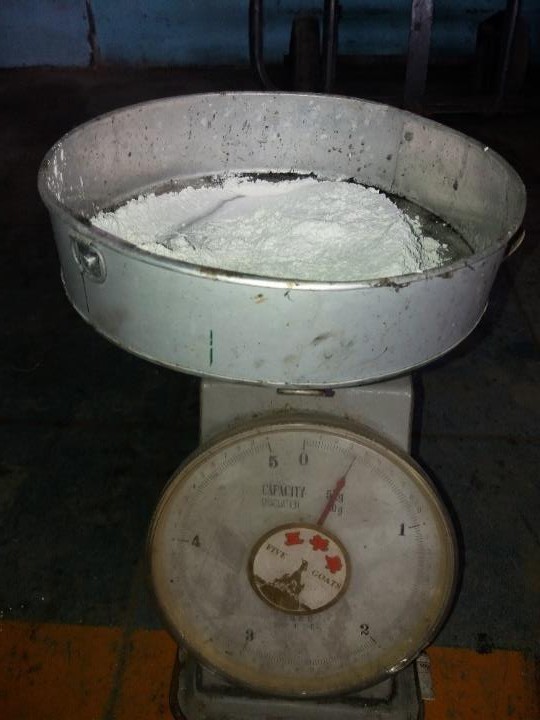 Foto Barium Karbonat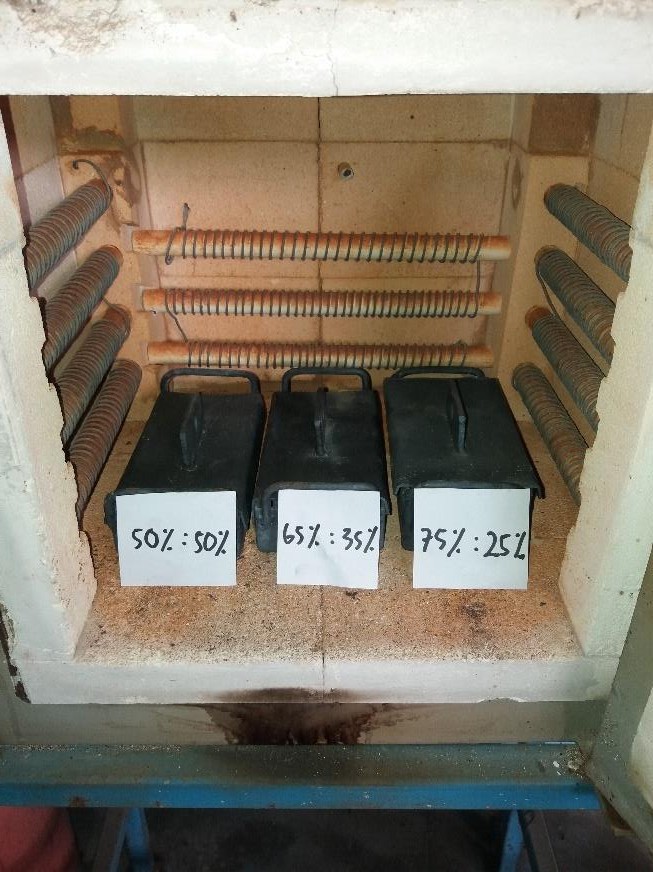 Proses karburizing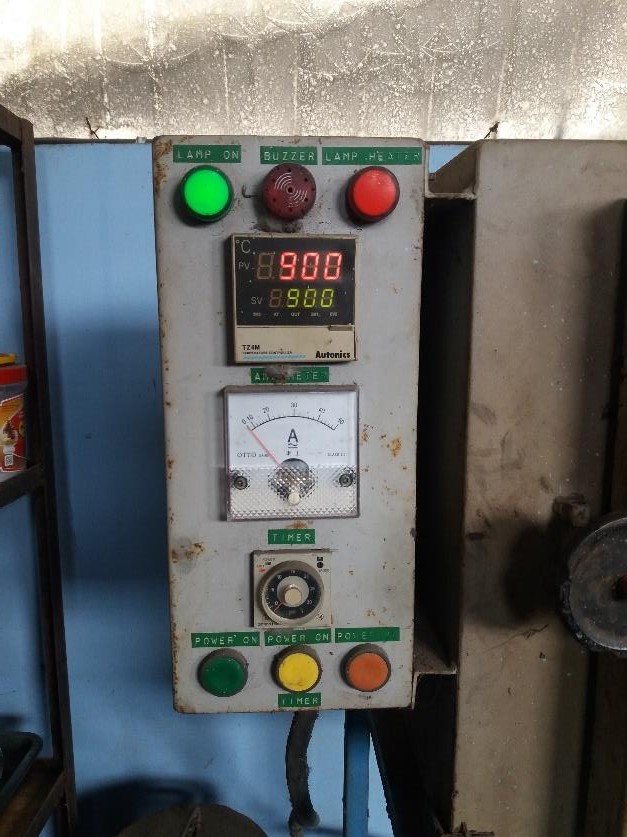 Proses holding time suhu 900 derajad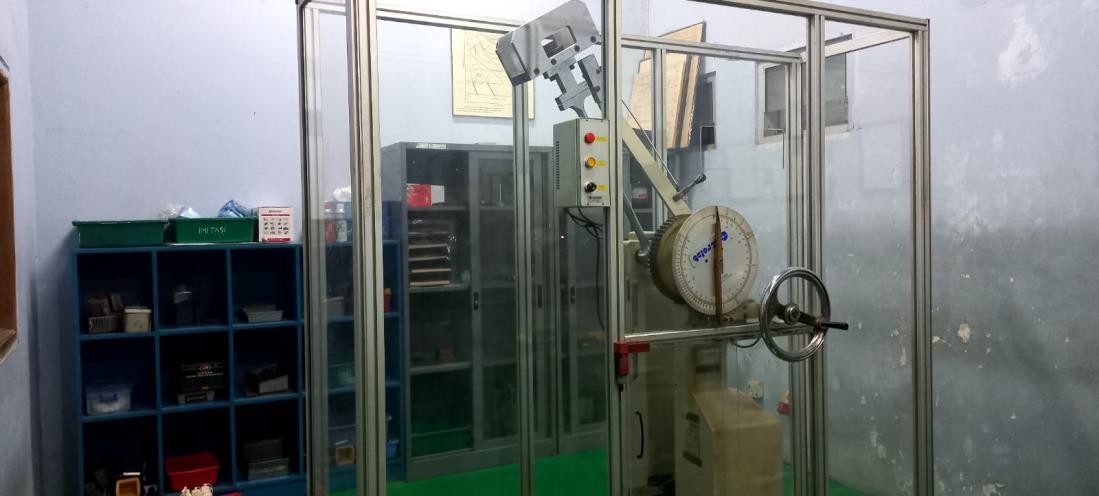 Proses Uji impek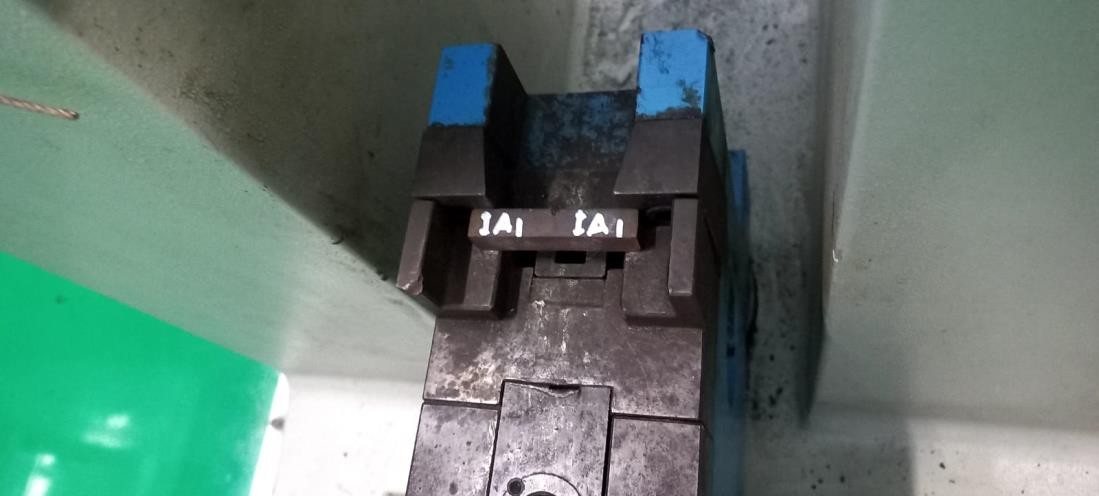 Spesimen siap uji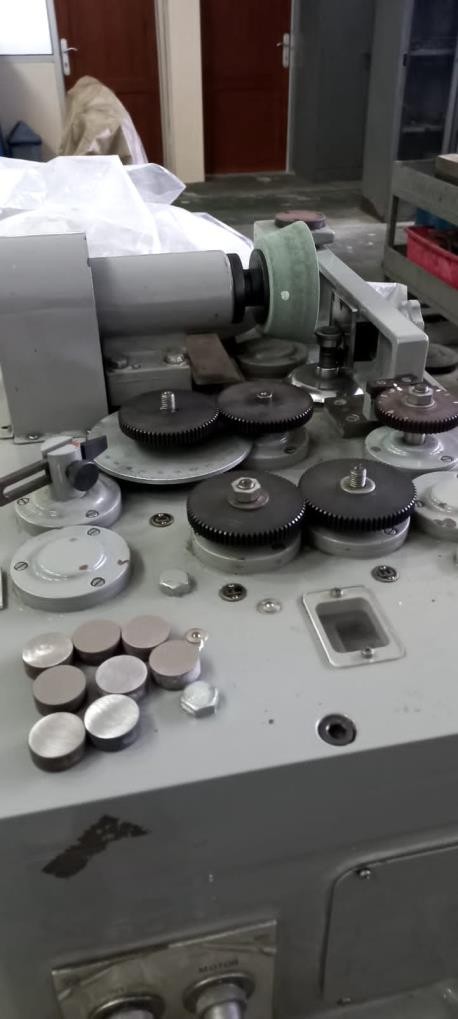 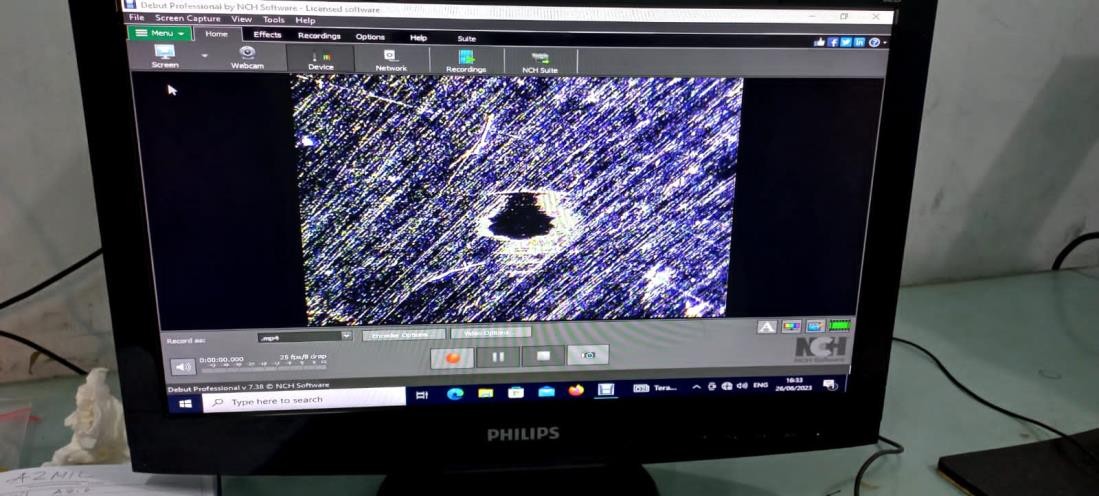 Spesimen hasil uji keausan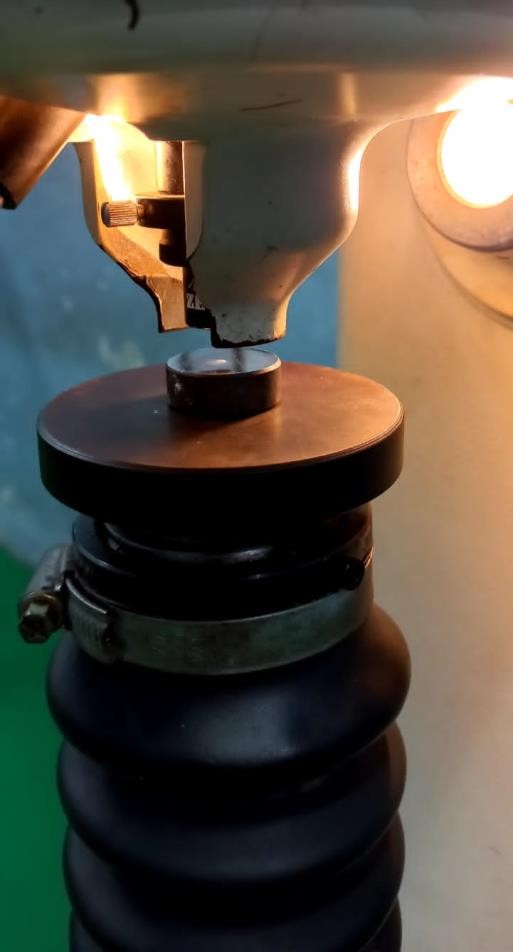 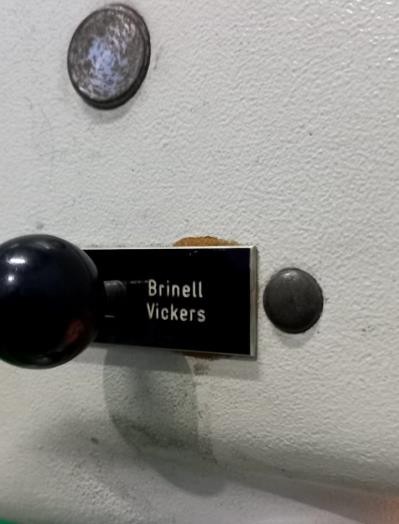 Mesin uji kekarasan (brinel)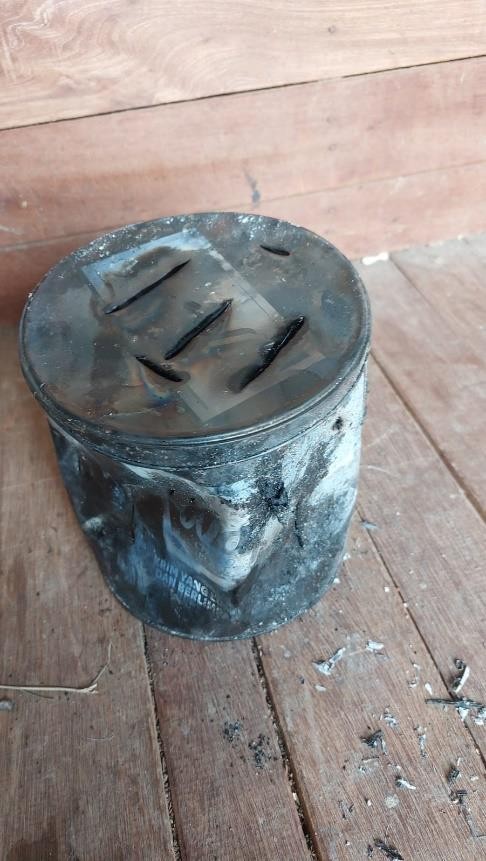 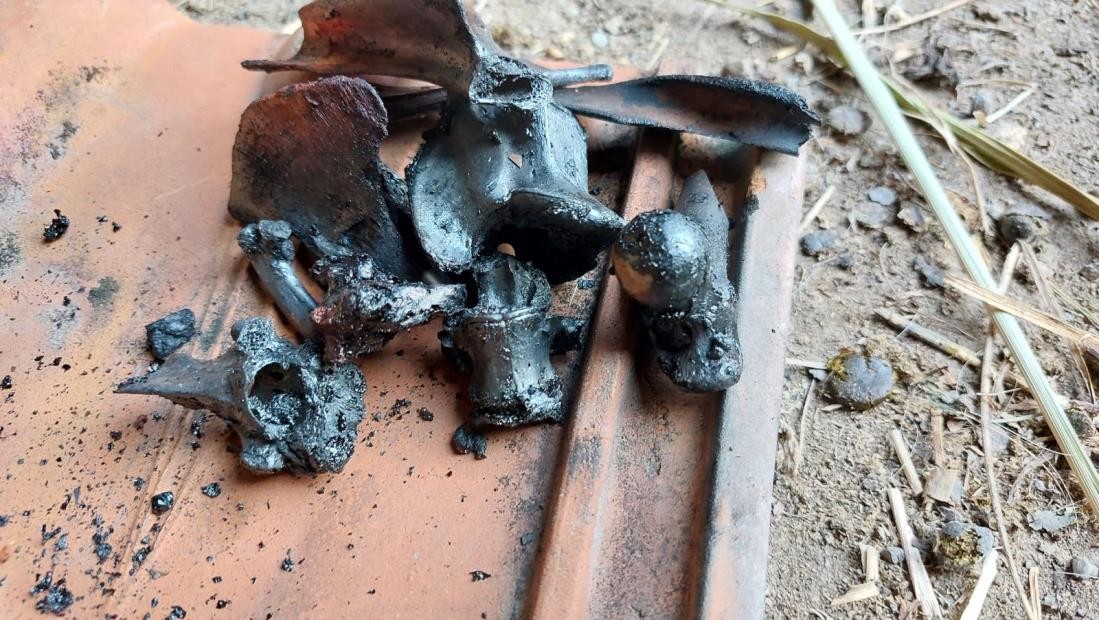 Gambar tulang setelah terbakar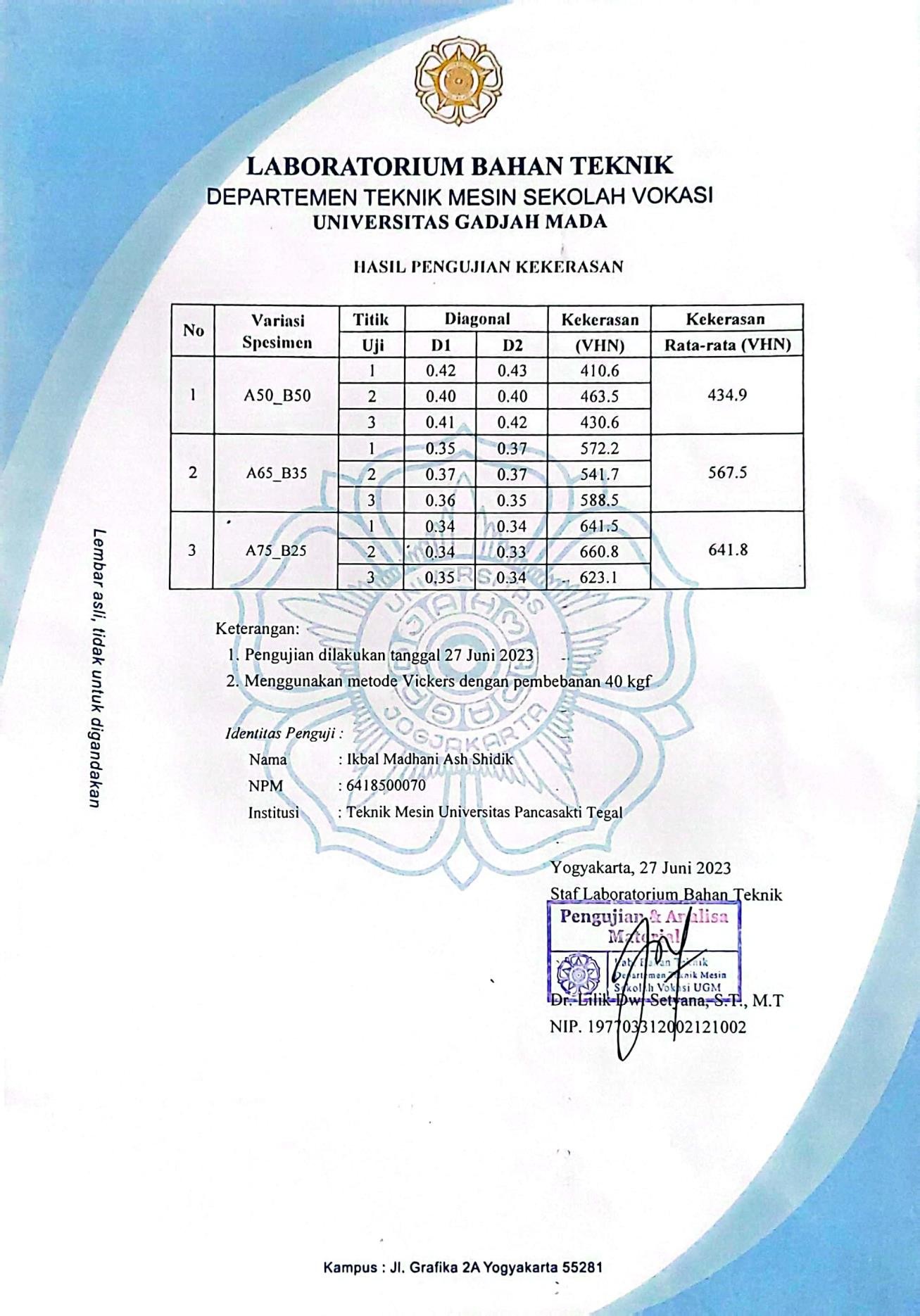 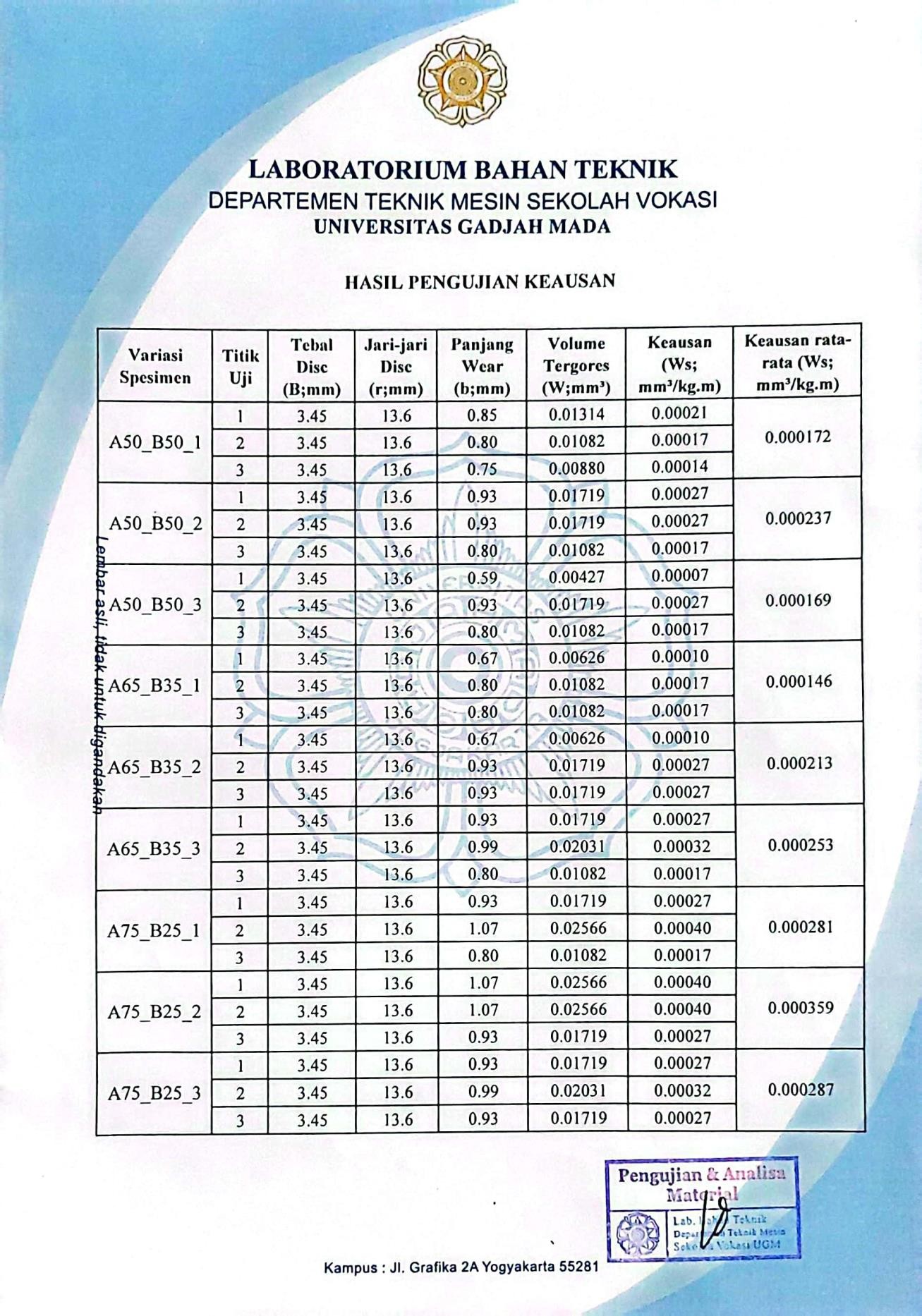 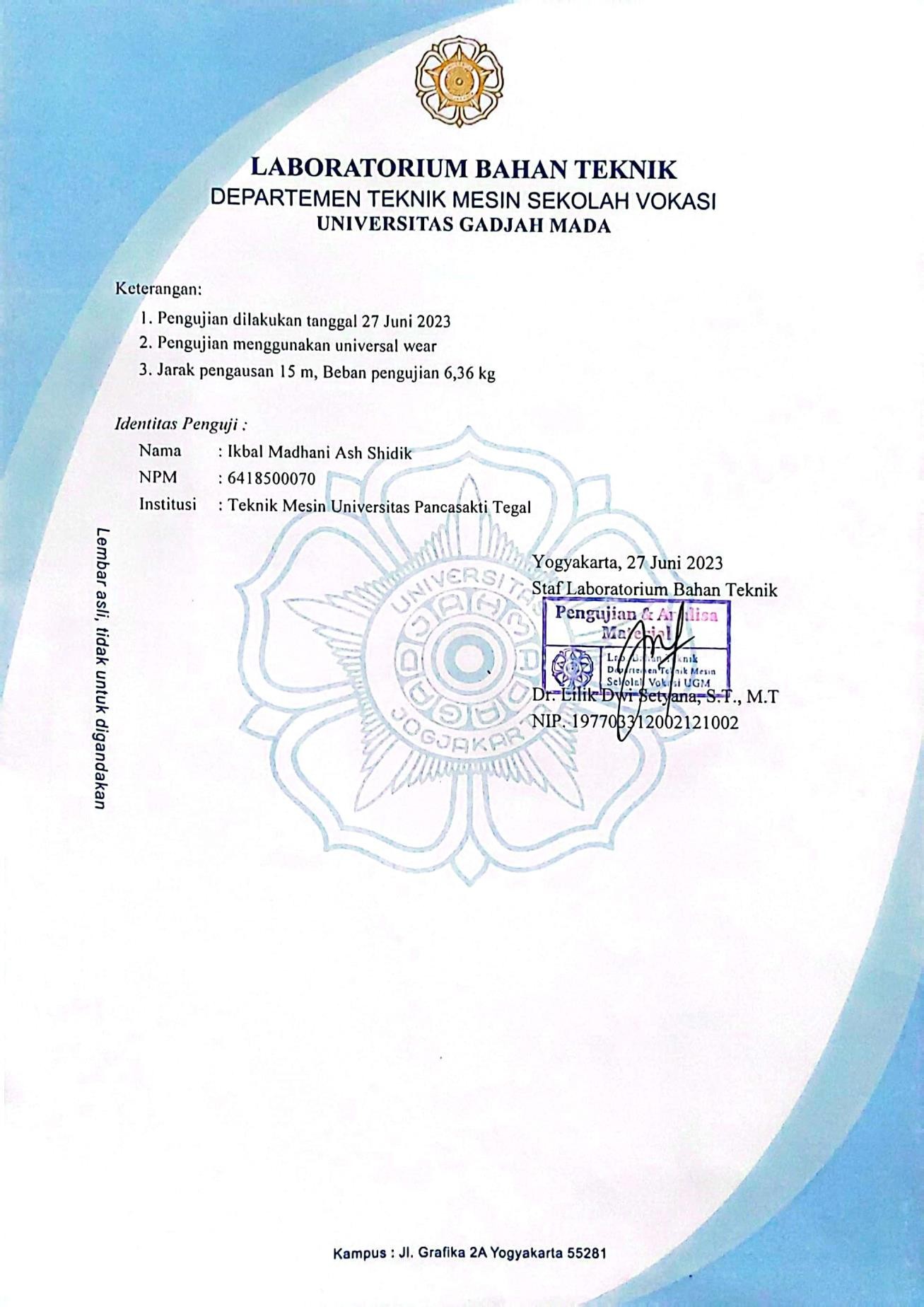 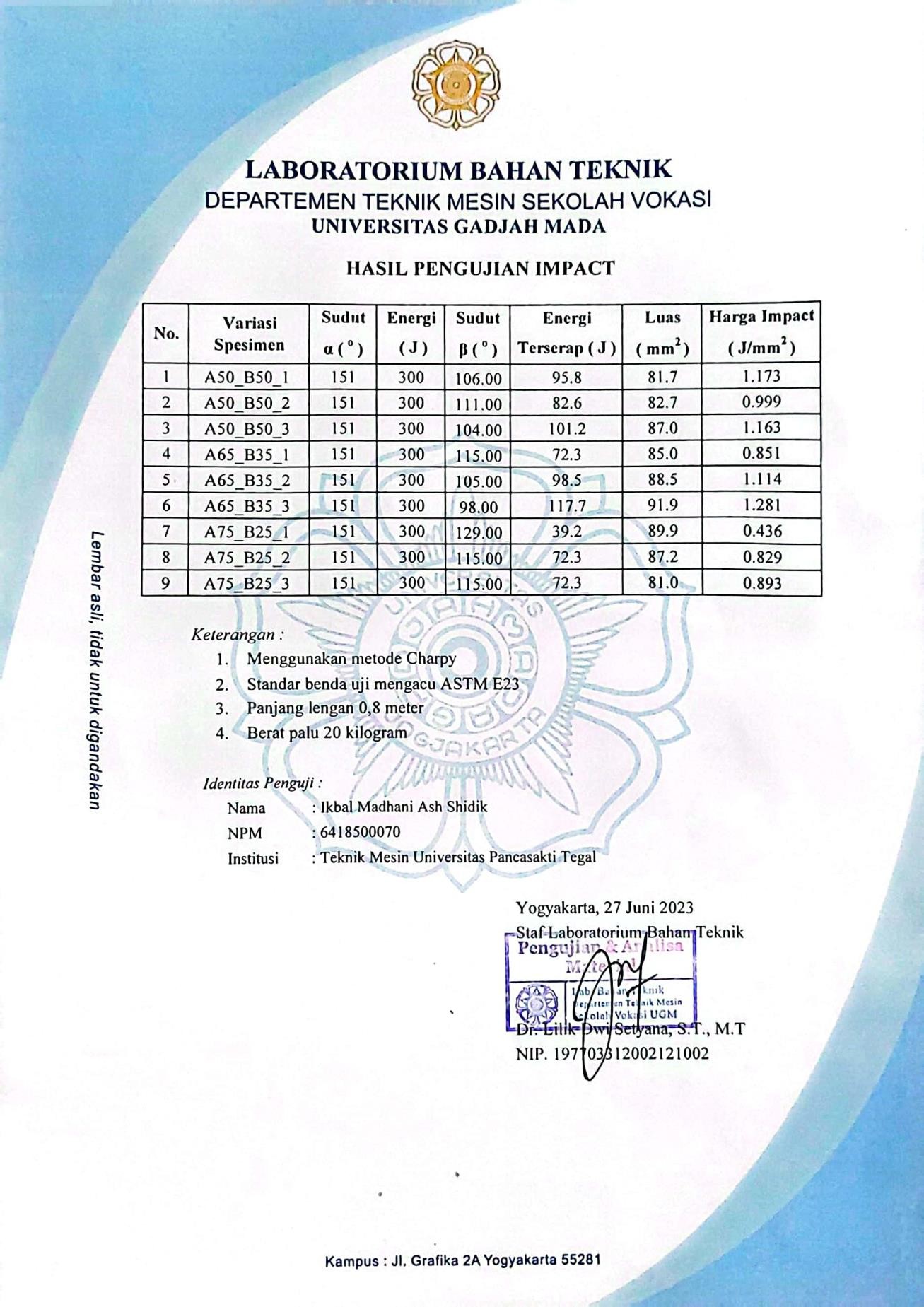 PerhitunganMenghitung nilai kekerasanVariasi raw materialVHN=(1,854)P𝑑2Dimana:P = Beban penekan ( Kgf )D = Rata-rata diagonal jejak (mm)Pengolahan data di bawah ini menggunakan baja st 41 dengan variasi perbandingan 650:350 gramVHN=(1,854)P𝑑2= 1,854 𝑥 400,682= 74,160,4624= 160,4 VHNVHN=(1,854)P𝑑2= 1,854 𝑥 400,682= 74,160,4624= 160,4 VHNVHN=(1,854)P𝑑2= 1,854 𝑥 400,692= 74,160,4761= 155,8 VHNVariasi 500 : 500 gramVHN=(1,854)P𝑑2= 1,854 𝑥 400,4252= 74,160,180625= 410,6 VHNVHN=(1,854)P𝑑2= 1,854 𝑥 400,402=74,160,16= 463,5 VHNVHN=(1,854)P𝑑2= 1,854 𝑥 400,4152= 74,160,172225= 430,6 VHNVariasi 650 : 350 gramVHN=(1,854)P𝑑2= 1,854 𝑥 400,362= 74,160,1296= 572,2 VHNVHN=(1,854)P𝑑2= 1,854 𝑥 400,372= 74,160,1369= 541,7 VHNVHN=(1,854)P𝑑2= 1,854 𝑥 400,3552= 74,160,126025= 588,5 VHNVariasi 750 : 250 gramVHN=(1,854)P𝑑2= 1,854 𝑥 400,342= 74,160,1156= 641,5 VHNVHN=(1,854)P𝑑2= 1,854 𝑥 400,3352= 74,160,112225= 660,8 VHNVHN=(1,854)P𝑑2= 1,854 𝑥 400,3452= 74,160,119025= 623,1 VHNMenghitung nilai keausanVariasi raw 1 material1) 𝑤 =	𝐵.𝑏38 𝑟.𝑝𝑜.𝑙𝑜3,45 𝑥1,903=8𝑥13,6𝑥6,36𝑥15= 23,6635510.379,52= 0,00228 𝑚𝑚3/𝑘𝑔2) 𝑤 =	𝐵.𝑏38 𝑟.𝑝𝑜.𝑙𝑜3,45 𝑥1,903=8𝑥13,6𝑥6,36𝑥15= 23,6635510.379,52= 0,00228 𝑚𝑚3/𝑘𝑔3) 𝑤 =	𝐵.𝑏38 𝑟.𝑝𝑜.𝑙𝑜3,45 𝑥2,003=8𝑥13,6𝑥6,36𝑥15=	27,610.379,52= 0,00266 𝑚𝑚3/𝑘𝑔Variasi raw 2 material1) 𝑤 =	𝐵.𝑏38 𝑟.𝑝𝑜.𝑙𝑜3,45 𝑥1,853=8𝑥13,6𝑥6,36𝑥15= 21,844106310.379,52= 0,00210 𝑚𝑚3/𝑘𝑔2)  𝑤 =	𝐵.𝑏38 𝑟.𝑝𝑜.𝑙𝑜3,45 𝑥1,903=8𝑥13,6𝑥6,36𝑥15= 23,6635510.379,52= 0,00228 𝑚𝑚3/𝑘𝑔3) 𝑤 =	𝐵.𝑏38 𝑟.𝑝𝑜.𝑙𝑜3,45 𝑥1,853=8𝑥13,6𝑥6,36𝑥15= 21,844106310.379,52= 0,00210 𝑚𝑚3/𝑘𝑔Variasi raw 3 material1) 𝑤 =	𝐵.𝑏38 𝑟.𝑝𝑜.𝑙𝑜3,45 𝑥1,903=8𝑥13,6𝑥6,36𝑥15= 23,6635510.379,52= 0,00228 𝑚𝑚3/𝑘𝑔2) 𝑤 =	𝐵.𝑏38 𝑟.𝑝𝑜.𝑙𝑜3,45 𝑥1,803=8𝑥13,6𝑥6,36𝑥15= 20,120410.379,52= 0,00194𝑚𝑚3/𝑘𝑔3) 𝑤 =	𝐵.𝑏38 𝑟.𝑝𝑜.𝑙𝑜3,45 𝑥1,853=8𝑥13,6𝑥6,36𝑥15= 21,844106310.379,52= 0,00210 𝑚𝑚3/𝑘𝑔Variasi 500:500 gram 11) 𝑤 =	𝐵.𝑏38 𝑟.𝑝𝑜.𝑙𝑜3,45 𝑥0,853=8𝑥13,6𝑥6,36𝑥15= 2,1187312510.379,52= 0,00021 𝑚𝑚3/𝑘𝑔2) 𝑤 =	𝐵.𝑏38 𝑟.𝑝𝑜.𝑙𝑜3,45 𝑥0,803=8𝑥13,6𝑥6,36𝑥15=	1,766410.379,52= 0,00017𝑚𝑚3/𝑘𝑔3) 𝑤 =	𝐵.𝑏38 𝑟.𝑝𝑜.𝑙𝑜3,45 𝑥0,753=8𝑥13,6𝑥6,36𝑥15= 1,4554687510.379,52= 0,00014 𝑚𝑚3/𝑘𝑔Variasi 500:500 gram 21) 𝑤 =	𝐵.𝑏38 𝑟.𝑝𝑜.𝑙𝑜3,45 𝑥0,933=8𝑥13,6𝑥6,36𝑥15= 2,7750316510.379,52= 0,00027𝑚𝑚3/𝑘𝑔2) 𝑤 =	𝐵.𝑏38 𝑟.𝑝𝑜.𝑙𝑜3,45 𝑥0,933=8𝑥13,6𝑥6,36𝑥15= 2,7750316510.379,52= 0,00027𝑚𝑚3/𝑘𝑔3) 𝑤 =	𝐵.𝑏38 𝑟.𝑝𝑜.𝑙𝑜3,45 𝑥0,803=8𝑥13,6𝑥6,36𝑥15=	1,766410.379,52= 0,00017𝑚𝑚3/𝑘𝑔Variasi 500:500 gram 31) 𝑤 =	𝐵.𝑏38 𝑟.𝑝𝑜.𝑙𝑜3,45 𝑥0,593=8𝑥13,6𝑥6,36𝑥15= 0,7085575510.379,52= 0,00007𝑚𝑚3/𝑘𝑔2) 𝑤 =	𝐵.𝑏38 𝑟.𝑝𝑜.𝑙𝑜3,45 𝑥0,933=8𝑥13,6𝑥6,36𝑥15= 2,7750316510.379,52= 0,00027𝑚𝑚3/𝑘𝑔3) 𝑤 =	𝐵.𝑏38 𝑟.𝑝𝑜.𝑙𝑜3,45 𝑥0,803=8𝑥13,6𝑥6,36𝑥15=	1,766410.379,52= 0,00017𝑚𝑚3/𝑘𝑔Variasi 650 : 350 gram 11) 𝑤 =	𝐵.𝑏38 𝑟.𝑝𝑜.𝑙𝑜3,45 𝑥0,673=8𝑥13,6𝑥6,36𝑥15= 1,0376323510.379,52= 0,00010𝑚𝑚3/𝑘𝑔2) 𝑤 =	𝐵.𝑏38 𝑟.𝑝𝑜.𝑙𝑜3,45 𝑥0,803=8𝑥13,6𝑥6,36𝑥15=	1,766410.379,52= 0,00017𝑚𝑚3/𝑘𝑔3) 𝑤 =	𝐵.𝑏38 𝑟.𝑝𝑜.𝑙𝑜3,45 𝑥0,803=8𝑥13,6𝑥6,36𝑥15=	1,766410.379,52= 0,00017𝑚𝑚3/kgVariasi 650:350 gram 21) 𝑤 =	𝐵.𝑏38 𝑟.𝑝𝑜.𝑙𝑜3,45 𝑥0,673=8𝑥13,6𝑥6,36𝑥15= 1,0376323510.379,52= 0,00010𝑚𝑚3/kg2) 𝑤 =	𝐵.𝑏38 𝑟.𝑝𝑜.𝑙𝑜3,45 𝑥0,933=8𝑥13,6𝑥6,36𝑥15= 2,7750316510.379,52= 0,00027𝑚𝑚3/kg3) 𝑤 =	𝐵.𝑏38 𝑟.𝑝𝑜.𝑙𝑜3,45 𝑥0,933=8𝑥13,6𝑥6,36𝑥15= 2,7750316510.379,52= 0,00027𝑚𝑚3/kgVariasi 650:350 gram 31) 𝑤 =	𝐵.𝑏38 𝑟.𝑝𝑜.𝑙𝑜3,45 𝑥0,933=8𝑥13,6𝑥6,36𝑥15= 2,7750316510.379,52= 0,00027𝑚𝑚3/kg2) 𝑤 =	𝐵.𝑏38 𝑟.𝑝𝑜.𝑙𝑜3,45 𝑥0,993=8𝑥13,6𝑥6,36𝑥15= 3,3475315510.379,52= 0,00032𝑚𝑚3/kg3) 𝑤 =	𝐵.𝑏38 𝑟.𝑝𝑜.𝑙𝑜3,45 𝑥0,803=8𝑥13,6𝑥6,36𝑥15=	1,766410.379,52= 0,00017𝑚𝑚3/kgVariasi 750:250 gram 11) 𝑤 =	𝐵.𝑏38 𝑟.𝑝𝑜.𝑙𝑜3,45 𝑥0,933=8𝑥13,6𝑥6,36𝑥15= 2,7750316510.379,52= 0,00027𝑚𝑚3/𝑘𝑔2) 𝑤 =	𝐵.𝑏38 𝑟.𝑝𝑜.𝑙𝑜3,45 𝑥1,073=8𝑥13,6𝑥6,36𝑥15= 4,2263983510.379,52= 0,00040𝑚𝑚3/𝑘𝑔3) 𝑤 =	𝐵.𝑏38 𝑟.𝑝𝑜.𝑙𝑜3,45 𝑥0,803=8𝑥13,6𝑥6,36𝑥15=	1,766410.379,52= 0,00017𝑚𝑚3/𝑘𝑔Variasi 750:250 gram 21) 𝑤 =	𝐵.𝑏38 𝑟.𝑝𝑜.𝑙𝑜3,45 𝑥1,073=8𝑥13,6𝑥6,36𝑥15= 4,2263983510.379,52= 0,00040𝑚𝑚3/𝑘𝑔2) 𝑤 =	𝐵.𝑏38 𝑟.𝑝𝑜.𝑙𝑜3,45 𝑥1,073=8𝑥13,6𝑥6,36𝑥15= 4,2263983510.379,52= 0,00040𝑚𝑚3/𝑘𝑔3) 𝑤 =	𝐵.𝑏38 𝑟.𝑝𝑜.𝑙𝑜3,45 𝑥0,933=8𝑥13,6𝑥6,36𝑥15= 2,7750316510.379,52= 0,00027𝑚𝑚3/𝑘𝑔Variasi 750:250 gram 31) 𝑤 =	𝐵.𝑏38 𝑟.𝑝𝑜.𝑙𝑜3,45 𝑥0,933=8𝑥13,6𝑥6,36𝑥15= 2,7750316510.379,52= 0,00027𝑚𝑚3/𝑘𝑔2) 𝑤 =	𝐵.𝑏38 𝑟.𝑝𝑜.𝑙𝑜3,45 𝑥0,993=8𝑥13,6𝑥6,36𝑥15= 3,3475315510.379,52= 0,00032𝑚𝑚3/kg3) 𝑤 =	𝐵.𝑏38 𝑟.𝑝𝑜.𝑙𝑜3,45 𝑥0,933=8𝑥13,6𝑥6,36𝑥15= 2,7750316510.379,52= 0,00027𝑚𝑚3/kgMenghitung energi dan nilai impakMenghitung energy impakRaw material∆E = W . L ( cos β – cos α )= 200 . 0,8 (cos 46º-cos 151º)= 160 (0,694658+0,875619)= 160 x 1,570277= 251,24432 jouleVariasi 500:500 gram∆E = W . L ( cos β – cos α )= 200 . 0,8 (cos 106º-cos 151º)= 160 (-0,275637+0,875619)= 160 x 0,599982= 95,99712 jouleVariasi 650:350 gram∆E = W . L ( cos β – cos α )= 200 . 0,8 (cos 115º-cos 151º)= 160 (-0,422618+0,875619)= 160 x 0,453001= 72,48016 jouleVariasi 750:250 gram∆E = W . L ( cos β – cos α )= 200 . 0,8 (cos 129º-cos 151º)= 160 (-0,629320+0,875619)= 160 x 0,246299= 39,40784 jouleMenghitung nilai impakRaw MaterialIS =𝐸𝐴=147,084,91=1,731 joule/mm2Variasi 500:500IS =𝐸𝐴=95,881,7=1,713 joule/mm2Variasi 650:350IS =𝐸𝐴=72,385,0=0,85 joule/mm2Variasi 750:250IS =𝐸𝐴=39,2 = 0,43 joule/mm289,9